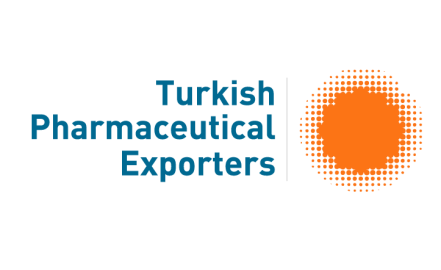 in cooperation with companyFarmavita Regulanetis proud to announce“Pharmaceutical Pricing, Reimbursement and Market Access Conference SEE & Turkey” Conference5th – 7th June 2013, Opatija, Croatia.Because of the strategic geo-political position and the growing importance in the global economy of the region of the South-East Europe and Turkey, markets of this area simultaneously present plenty of challenges and offer lots of potential for business and investment.How successful are you in managing the increasingly complex Market Access Environment?Benchmark the recent policy developments & changes in healthcare systems across major European markets to ensure that patients have better access to new drugs. We have gathered pharmaceutical pricing specialists from all over the world who will share their knowledge with you. You will have the chance to meet true market leaders, top speakers, and real experts from pharmaceutical industry.Key topicsReveal how to develop effective strategies to succeed in country-specific negotiations for price approval and granting of reimbursementGain critical insights into European trends in public health insuranceLearn about the best practices in development of pharmco-economic studiesUnderstand how to deal with the increasing complexity and uncertainty in current pricing & reimbursement environmentReveal cost-effectiveness measures & the impact on the industry – is the innovation rewarded correctly?Make the market access an integral part of the company & incorporate market access into the entire life cycle of the drugDiscover the role patient organizations and social networks play in the increase of patient influenceDiscover the latest SEE trends in pricing and reimbursementDiscuss about future challenges in market accessTake a look at the perspective of the payersP&R Country Reports: Turkey, Romania, Bulgaria, Bosnia and Herzegovina and CroatiaWho should attend?
Senior Vice Presidents, Vice Presidents, Senior Executives, Global Heads, Heads, Directors, Senior Managers, Managers of: Pricing & Reimbursement, Market Access, Commercial Pricing, Pricing Strategists, Health Economics, Outcomes Research, Regulatory Affairs, Governmental Affairs, Public Affairs, Public Policy Directors, Operations, Governmental bodies, Regulatory bodies You can find more details at conference's web site:  http://pharma-market-access.farmavitar.com/en/ 